Условия обучения в МБОУ СОШ с. Маяк инвалидов и лиц с ограниченными возможностями здоровья.Инвалиды и лица с ОВЗ небольшой и средней степени тяжести участвуют в образовательном процессе на общих основаниях по утвержденному учебному плану.Для обучающихся с ОВЗ используются  специальные адаптированные  образовательные программы начального общего и основного общего образования для учащихся с ограниченными возможностями здоровья, методы обучения, коррекционные занятия с педагогом - психологом.  Адаптированная программа разрабатывается с учётом особенностей развития ребенка, основной целью является коррекция нарушений развития и коррекция нарушений социальной адаптации. Разработкой адаптированной программы школа занимается самостоятельно. Основой для разработки адаптированной программы является ФГОС ОВЗ.Формы работы:Индивидуализация образовательного процесса  детей с ОВЗ.  Целенаправленность развития способности данной категории учащихся на взаимодействие и коммуникацию со сверстниками.Развитие и выявление способностей детей с ОВЗ посредством секций, кружков, творческих объединений, а также организации общественно полезной деятельности, включая социальную практику, используя при этом возможности школы.  Вовлечение обучающихся с ограниченными возможностями здоровья в допустимые им творческие и интеллектуальные соревнования, проектно-исследовательскую деятельность и научно-техническое творчество При наличии медицинских показаний и соответствующих документов (справка - заключение ВКК, заявление родителей) для инвалидов и лиц с ограниченными возможностями здоровья  организуется индивидуальное обучение на дому.При наличии Индивидуальной программы развития (ИПР) с ребенком работает педагог-психолог по  составленному индивидуальному плану для выполнения ИПР.Педагоги прошли курсы повышения квалификации  по вопросам организации образовательного пространства обучающихся с ОВЗ. 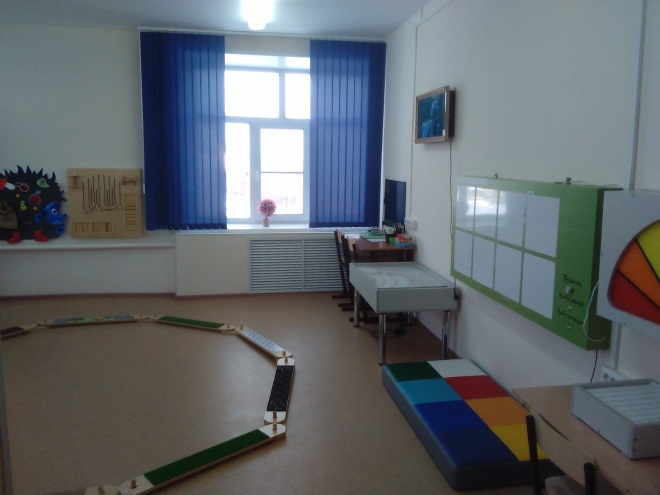 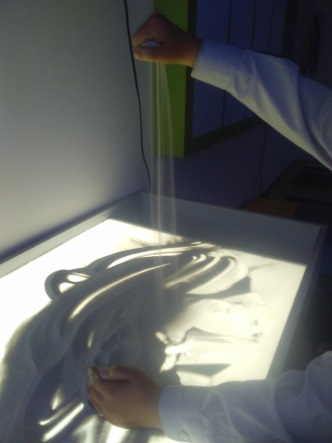 